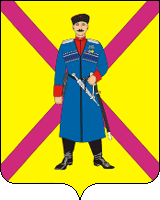 АДМИНИСТРАЦИЯ СРЕДНЕЧЕЛБАССКОГО СЕЛЬСКОГОПОСЕЛЕНИЯ  ПАВЛОВСКОГО РАЙОНАПОСТАНОВЛЕНИЕ20.12.2017г. 				               №  162посёлок Октябрьский Об утверждении ведомственной целевой программы«Молодёжь Среднечелбасского сельского поселения Павловского района на 2018 год»      В целях реализации государственной молодежной политики в муниципальном образовании Павловский район, руководствуясь Федеральным законом от 6 октября 2003 года № 131-ФЗ «Об общих принципах организации местного самоуправления в Российской Федерации» (в редакции Федерального закона от 21 июля 2014 года №217-ФЗ), Законом Краснодарского края от  4 марта 1998 года №123-КЗ «О государственной молодежной политике в Краснодарском крае» (в редакции Закона Краснодарского края от 6 марта 2014 года № 2917-КЗ), в соответствии  с решением Совета Среднечелбасского сельского поселения Павловского района от 19 декабря 2017 года № 51/205 «О бюджете Среднечелбасского сельского поселения на 2018 год»,  п о с т а н о в л я ю:Утвердить  ведомственную целевую программу «Молодёжь Среднечелбасского сельского поселения Павловского района на 2018 год» (приложение прилагается).    2. Признать утратившим силу постановление главы Среднечелбасского сельского поселения Павловского района «О внесении изменений в постановление администрации Среднечелбасского сельского поселения Павловского района от 20 февраля 2017 года № 41 «Об утверждении ведомственной целевой программы «Молодежь Среднечелбасского сельского поселения Павловского района на 2017 год».     3.Специалисту I категории администрации Среднечелбасского  сельского поселения Павловского района (Е.А.Побочей)  осуществлять финансирование расходов, связанных с реализацией настоящего постановления, в пределах средств, предусматриваемых ежегодно в бюджетеСреднечелбасского  сельского поселения Павловского района на эти цели.    4. Контроль  за исполнением данного постановления оставляю за собой.    5. Постановление вступает в силу со дня его подписания.Глава Среднечелбасского сельского поселения Павловского района                                                             В.А.Жук